KLASA: 402-03/24-01/08URBROJ: 238-30-02/15-24-2Sv. Ivan Zelina, 07. veljače 2024.NATJEČAJ ZA DODJELU BESPOVRATNIH SREDSTAVA UDRUGAMA, ODNOSNO DRUGIM ORGANIZACIJAMA CIVILNOG DRUŠTVA ZA PROVEDBU PROGRAMA/PROJEKATA U 2024. GODINIVRSTA I IZNOS FINANCIJSKIH SREDSTAVAUkupan iznos raspoloživih proračunskih sredstava koji je namijenjen za dodjelu udrugama, odnosno drugim organizacijama civilnog društva u svrhu provedbe programa/projekata putem ovog Natječaja iznosi 45.000,00€ od čega 5.000,00€ za udruge u poljoprivredi, a 40.000,00€ za ostale udruge.Prijavitelj može na ovaj Natječaj prijaviti više svojih programa/projekata.Program/projekt treba se realizirati do kraja 2024. godine, uz mogućnost, u slučaju opravdanog razloga, produljenja istog na 2025. godinu.PRIORITETNA PODRUČJA AKTIVNOSTI ZA PRIJAVU PROGRAMA/ PROJEKATAa) razvoj civilnog društva,b) djeca i mladi,e) očuvanje okoliša, biljne i životinjske raznolikosti,f) poljoprivreda.UVJETI PRIJAVENa Natječaj se mogu prijaviti udruge, odnosno druge organizacije civilnog društva, osim one iz područja kulture za koje se raspisuje posebni Javni poziv sukladno Zakonu o kulturnim vijećima i financiranju javnih potreba u kulturi -„Narodne novine“ broj 83/22, (u daljnjem tekstu: udruge) čije je sjedište na području Grada Svetog Ivana Zeline (u daljnjem tekstu: Grad), koje su registrirane u Registru udruga, odnosno drugom odgovarajućem registru i u Registru neprofitnih organizacija, koje su uskladile, odnosno podnijele zahtjev za usklađenje statuta sa Zakonom o udrugama (NN, br. 74/14, 70/17, 98/19 i 151/22), koje su uredno ispunile obveze iz svih prethodno sklopljenih ugovora o  financiranju iz proračuna Grada, čija djelatnost obuhvaća prioritetna područja aktivnosti utvrđena ovim Natječajem te je od općeg/javnog interesa i u skladu s općim vrednotama utvrđenim Ustavom Republike Hrvatske.  Ovaj Natječaj ne odnosi se na udruge:koje imaju isključivu nadležnost u području djelovanja za koje se financijska sredstva dodjeljuju ili su jedine operativno sposobne za rad na području djelovanja i/ili zemljopisnom području na kojem se financirane aktivnosti provode (čl. 6. st. 3. podstavak 2. Uredbe o kriterijima, mjerilima i postupcima financiranja i ugovaranja programa i projekata od interesa za opće dobro koje provode udruge – „Narodne novine“, br. 26/15, 37/21),  kojima se sredstva dodjeljuju na temelju posebnih propisa (čl. 6. st. 3. podstavak 3. predmetne Uredbe),  koje su u suradnji s Gradom već na bilo koji način započele određeni program/projekt (čl. 60. st. 2. predmetne Uredbe),      a s kojima se, sukladno članku 6. stavku 4. predmetne Uredbe sklapaju ugovori o izravnoj dodjeli sredstava.ROK I NAČIN PRIJAVERok za podnošenje prijava programa/projekata je do utroška proračunskih sredstava, a najkasnije do 30. studenoga 2024. godine. Jedan prijavitelj može na ovaj Natječaj prijaviti najviše dva projektaSvi zainteresirani prijavitelji koji ispunjavaju uvjete Natječaja prijavljuju svoje  programe/projekate na propisanom obrascu.Svaki program/projekt prijavljuje se zasebno.Obrazac prijave može se dobiti u Gradu ili se preuzima na službenim stranicama
Grada: www.zelina.hr  Prijave se dostavljaju Gradu, putem pošte ili osobnom dostavom na adresu: Grad Sveti Ivan Zelina, Povjerenstvo za dodjelu sredstava udrugama, Sveti Ivan Zelina, Trg Ante Starčevića 12, 10380 Sveti Ivan Zelina (Uredovno vrijeme pisarnice Grada od 7.00 do 15.00 sati). Pojašnjenja/informacije vezane uz Natječaj mogu se dobiti na tel. 01/2019-209.PREGLED I OCJENJIVANJE PRIJAVA, DONOŠENJE ODLUKE O DODJELI BESPOVRATNIH SREDSTAVA I UGOVARANJESve pristigle prijave proći će kroz sljedeću proceduru: zaprimanje prijava,pregled prijava u odnosu na propisane formalne uvjete natječaja,ocjenjivanje prijava koje su zadovoljile formalne uvjete natječaja,  te izrada prijedloga Odluke o dodjeli bespovratnih sredstava udrugama, odnosno drugim organizacijama civilnog društva za provedbu programa/projekata u 2024. godini (u daljnjem tekstu: Odluka o dodjeli sredstava),zaprimanje dodatne dokumentacije,donošenje i objava Odluke o dodjeli sredstava, ugovaranje.Provjeru formalnih uvjeta Natječaja te ocjenjivanje programa/projekata i izradu prijedloga Odluke o dodjeli sredstava obavlja Povjerenstvo za dodjelu sredstava udrugama (dalje: Povjerenstvo) sastavljeno od tri člana imenovanih od Gradonačelnika Grada Svetog Ivana Zeline (dalje: Gradonačelnik).  Članovi Povjerenstva potpisuju posebne izjave o nepostojanju sukoba interesa. . Prijavljeni program/projekt mora zadovoljavati sljedeće formalne uvjete natječaja:prijava je podnijeta u propisanom roku,prijavitelj je upisan u Registar udruga, odnosno drugi odgovarajući registar, uskladio je, odnosno podnio zahtjev za usklađenje statuta sa Zakonom o udrugama (NN, br. 74/14, 70/17, 98/19 i 151/22), sjedište mu je na području Grada, a djelatnost vezana uz prioritetna područja aktivnosti iz ovog Natječaja,   prijavitelj je upisan u Registar neprofitnih organizacija pri Ministarstvu financija,  prijava je podnijeta na ispunjenom propisanom obrascu koji treba biti ovjeren službenim pečatom i potpisan od strane osobe ovlaštene za zastupanje prijavitelja i voditelja programa/projekta kako je naznačeno na obrascu.Od prijavitelja čije prijave imaju manje nedostatke koji ne utječu na sadržaj bitan za ocjenjivanje prijave, tražit će se naknadno dopunjavanje, odnosno ispravljanje prijave potrebnim podacima ili prilozima u roku od 5 dana od zaprimanja zahtjeva za nadopunu prijave.Za prijavitelje koji u tom dodatnom roku dostave tražene podatke ili priloge smatrat će se da su podnijeli potpunu prijavu.Nakon provjere zaprimljenih prijava Povjerenstvo će izraditi popis udruga koje su zadovoljile propisane opće (formalne) uvjete Natječaja, a svi oni prijavitelji čije prijave nisu zadovoljile opće (formalne) uvjete bit će o tome obaviješteni pisanim putem. U roku od osam dana od primitka obavijesti udruge mogu uložiti prigovor. O prigovoru odlučuje Gradonačelnik u roku od 15 dana od zaprimanja prigovora. Prigovor ne odgađa nastavak provedbe Natječaja.Važeće prijave (koje su zadovoljile opće/formalne uvjete Natječaja) ocjenjuju se prema sljedećim kriterijima:kvaliteta, izvornost i inovativnost projekta (0 – 10 bodova),stupanj korisnosti za lokalnu zajednicu, dosadašnja suradnja udruge s Gradom, te usklađenost sa Strategijom razvoja Grada (0 – 10 bodova),troškovi i održivost projekta (0 – 5 bodova),vrijeme djelovanja udruge te institucionalna sposobnost udruge (iskustvo, stručnost, kadrovi, tehnički i prostorni uvjeti) (0 – 5 bodova),osigurano sufinanciranje programa/projekta i iz drugih izvora (0 – 5 bodova),dosadašnji postignuti rezultati u radu udruge, odnosno dobivena odličja/priznanja (0 - 5 bodova), broj članova udruge (0 – 5 bodova),uključenost volontera, djece i mladih u provedbu projekta (0 – 5 bodova).Programi/projekti koji u postupku ocjenjivanja ne ostvare najmanje 50 % od maksimalnog broja mogućih bodova neće moći biti financirani kroz ovaj Natječaj. Prijave se rješavaju u skupinama prema redoslijedu prispijeća i do utroška proračunskih sredstava.Odluku o dodjeli sredstava donosi Gradonačelnik na temelju, od Povjerenstva, izrađenog prijedloga Odluke.Odluka će biti objavljena na mrežnim stranicama Grada: www.zelina.hr  Prijavitelji čije prijave programa/projekata nisu prihvaćene za financiranje dobit će u roku od osam dana od dana donošenja Odluke o dodjeli sredstava pisanu obavijest o rezultatima Natječaja s naznakom razloga o neprihvaćanju programa/projekta za financiranje.  Prijavitelj može uputiti pisani prigovor na navedenu Odluku u roku od 8 radnih dana od dana primitka obavijesti o rezultatima Natječaja. O prigovoru odlučuje Gradonačelnik u roku od 15 dana od zaprimanja prigovora na rezultate Natječaja.Kako bi se izbjegli dodatni nepotrebni troškovi prilikom prijave na Natječaj, Grad/Povjerenstvo će dodatnu dokumentaciju tražiti isključivo od onih prijavitelja čiji su programi/projekti ušli u prijedlog Odluke o dodjeli sredstava. Obavezna dodatna dokumentacija obuhvaća: Uvjerenje o nekažnjavanju (dokument kojim se potvrđuje da se protiv osobe ovlaštene za zastupanje prijavitelja ne vodi kazneni postupak), ne starije od šest mjeseci od datuma prijave na Natječaj, Potvrdu porezne uprave o stanju javnog dugovanja za prijavitelja; u slučaju da postoji javni dug, on mora biti podmiren prije samog potpisivanja ugovora,Izjavu o nepostojanju dvostrukog financiranja.Rok za dostavu dodatne dokumentacije je 5 dana od dana primitka poziva na dostavu iste.Ukoliko prijavitelj ne dostavi u navedenom roku dodatnu dokumentaciju, te ukoliko se provjerom iste ustanovi da prijavitelj ne ispunjava sve tražene uvjete Natječaja, njegova prijava brisat će se iz prijedloga Odluke o dodjeli sredstava.U roku od 30 dana od donošenja Odluke o dodjeli sredstava Grad će sklopiti ugovore s udrugama (koje, na traženje Grada, moraju omogućiti uvid u izvornike svih dokumenata dostavljenih u preslikama) o financiranju odobrenih programa/projekata u kojima će detaljno regulirati međusobna prava i obveze kao što su namjensko korištenje dodijeljenih sredstava, rok završetka programa/projekta s mogućnošću njegovog produljenja u slučaju objektivnih smetnji tijekom realizacije istog, dostavljanje podataka o utrošku sredstava sukladno propisima o financijskom poslovanju i računovodstvu neprofitnih organizacija, vraćanje dodijeljenih sredstava u slučaju nenamjenskog trošenja, neizvještavanja, odnosno nepoštivanja drugih obveza iz predmetnog ugovora.                                                                                                                         GRADONAČELNIK								         Hrvoje Košćec, v.r.REPUBLIKA HRVATSKAZAGREBAČKA ŽUPANIJAGRAD SVETI IVAN ZELINAGRADONAČELNIK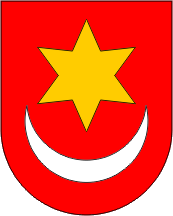 REPUBLIKA HRVATSKAZAGREBAČKA ŽUPANIJAGRAD SVETI IVAN ZELINAGRADONAČELNIK